22. 2. 2024Dobrý den,

tímto potvrzujeme Vaši objednávku v plném znění dle přiložené přílohy.

Poskytujeme vám souhlas o vložení objednávky do registru smluv.

 s pozdravem a přáním hezkého dne

   Zuzana Porubčanská
   penzion Velké sedlo Kružberk
   Svatoňovice ev.č. 18
   747 87 Svatoňovice
   www.velkesedlo.cz
   +420 602 668 06812:26 (před 1 hodinou)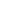 